重庆三峡医药高等专科学校学校简介特色一：底蕴深厚 办学水平高我校始创于1951年。2019年入选国家优质专科高等职业院校、国家“双高计划”高水平专业群建设单位，办学近70年来，累计培养了18万余名医药卫生技术技能型专业人才。2020年 “GDI高职高专排行TOP1000榜”我校在全国医药卫生类高职专科院校排名第一。特色二：专业齐全 人才供给足学校紧贴健康产业需求，开设有临床医学（含中医）、护理、药学、医学技术、公共卫生、康复治疗、健康管理、药品制造和食品药品管理等12个类别、33个专业，涵盖医药卫生行业各领域，专业优势明显，每年为社会输送高质量医药卫生类人才8000余名。特色三：师资强大 名师名医多学校现有教职工1300余人，副高以上专业技术人员300余人，硕博士400余人，双师型教师占80%。通过“苗圃工程”、“教授工程”等强化师资队伍建设，已形成一支高水平的师资队伍，多名教师先后获得“全国优秀教师”、“国家及重庆市级名老中医”、 “重庆市教书育人楷模”等荣誉称号。特色五：环境优美 设施设备强学校座落在重庆市万州区，占地1600亩，校舍建筑面积64万平方米，固定资产10.2亿，教学仪器设备总值1.8亿，拥有图书315万册。学校教学设施完善、实验设备先进、生活条件优越、校园环境优美，是重庆市首批“园林式单位”、“重庆市平安校园示范学校”。特色六：成果丰硕 培养质量优学校坚持以人才培养质量为核心，大力推进教育教学改革，学生执考率通过率连续9年位居全国前列。2020年护士执业考试通过率为97.19%、助产100%，位居全国前三；2020年中医执助考试通过率位列全国第一。学生双证书获取率96%。学生在全国职业技能大赛中屡获佳绩，近三年共获得国家级技能大赛奖项19项、市级技能大赛奖项52项、全国行业技能大赛奖项66项。学校秉持“学则恒心，医则仁心”的校训，坚守“质量立校、特色强校、改革创新、开放办学”的办学理念，恪守“立足三峡、辐射西部、统筹城乡、服务基层”的人才定位，欢迎全国用人单位到我校选拔人才！学校就业网网址：http://sxyyc.bysjy.com.cn/联系电话：02358567313（同传真）联系人：易老师 13983549153        宋老师 15223780342特色专业介绍临床医学该专业是教育部、卫健委首批“卓越医生教育培养计划”试点专业。通过实施“校院一体”的创新人才培养，执业助理医师考试通过率高于全国平均水平23个百分点。口腔医学该专业为国家级重点建设骨干专业。校内建有“口腔数字化实训室”“仿头模实训室”等多个实训中心。2018年参加口腔执业助理医师资格考试通过率在全国排名第一。中医学该专业是教育部认定的国家级骨干专业，纳入教育部“双高计划”专业群建设的重点专业。全国中医执业助理医师通过率位居全国高职院校第一。附件重庆三峡医药高等专科学校2024届高校毕业生资源信息统计表（层次 专科  ）学校照片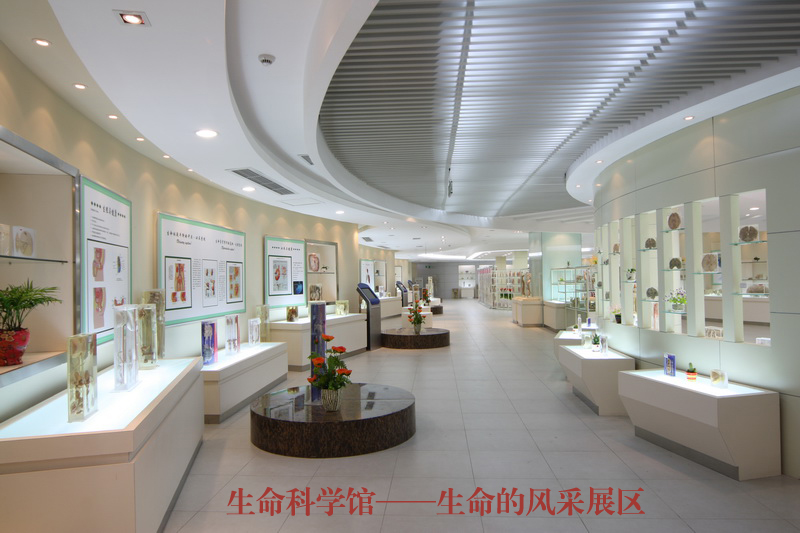 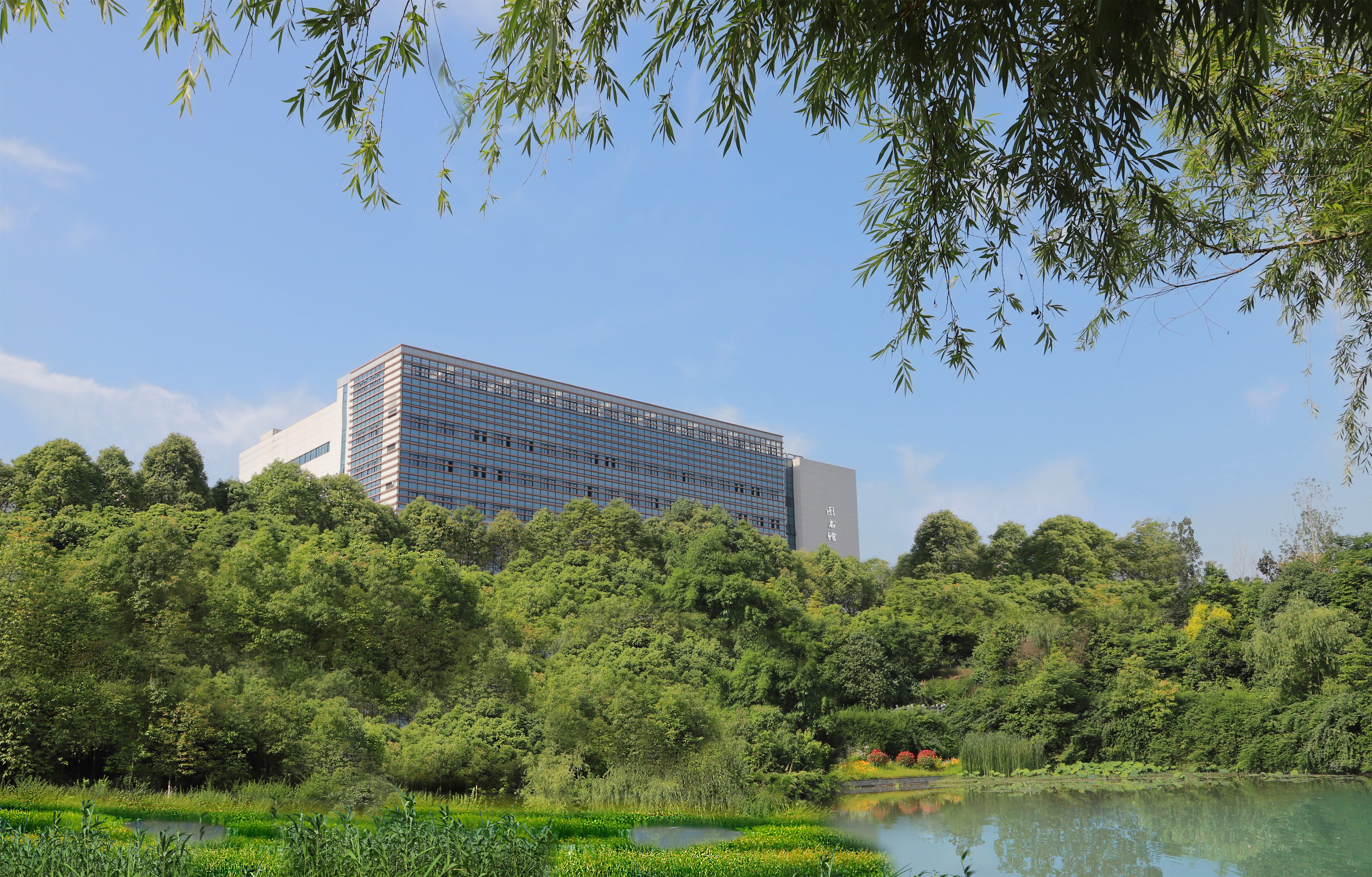 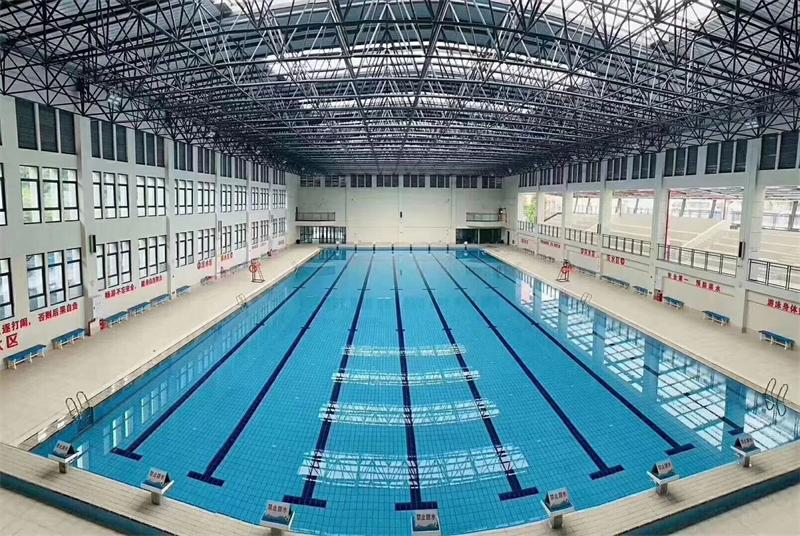 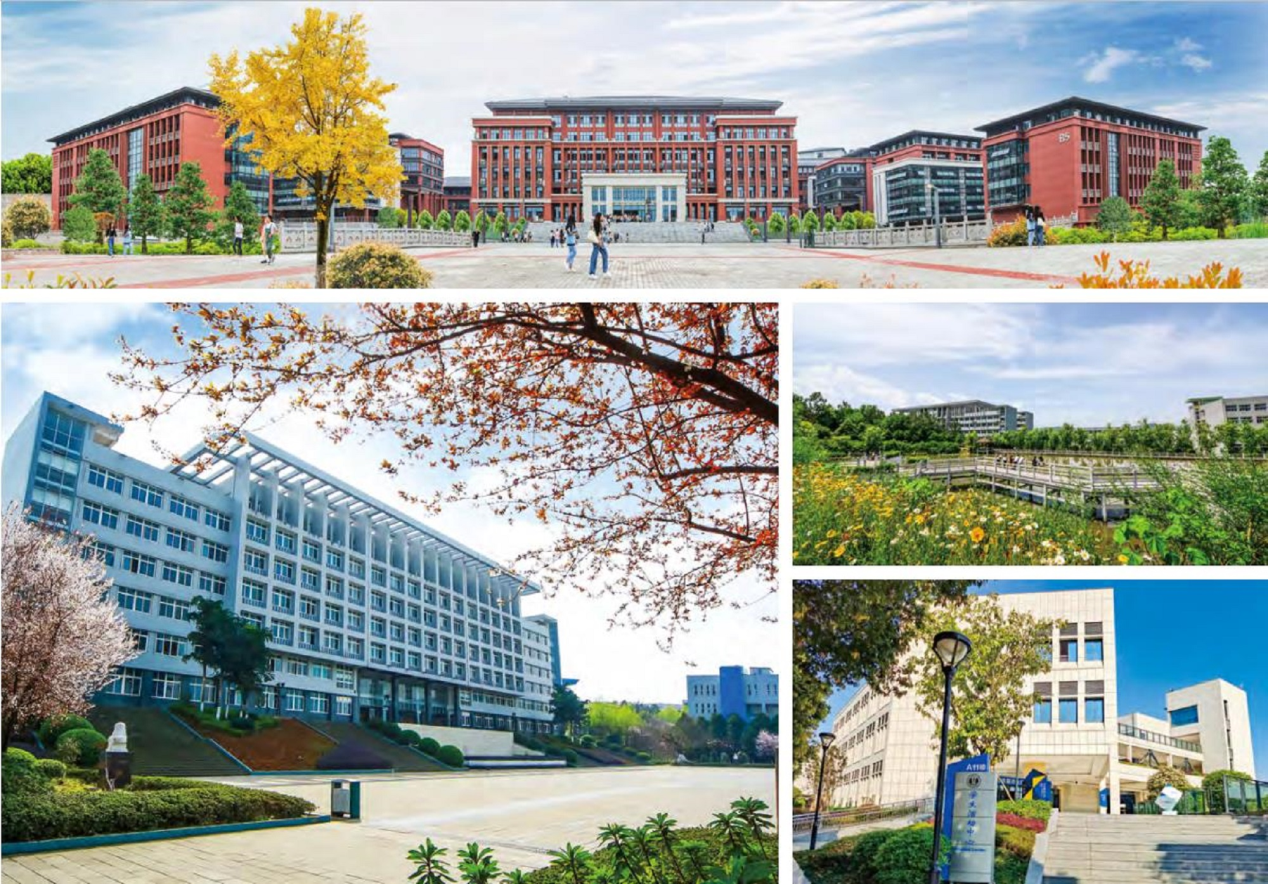 院系名称就业专员联系方式专业名称学制学历层次男生女生毕业生数公共卫生与管理学院黄老师办公电话：
023-58556800
15870469048
办公邮箱：
767883020@qq.com大数据技术3专科533285公共卫生与管理学院黄老师办公电话：
023-58556800
15870469048
办公邮箱：
767883020@qq.com公共卫生管理3专科3170101公共卫生与管理学院黄老师办公电话：
023-58556800
15870469048
办公邮箱：
767883020@qq.com健康大数据管理与服务3专科132235公共卫生与管理学院黄老师办公电话：
023-58556800
15870469048
办公邮箱：
767883020@qq.com人工智能技术应用3专科26632公共卫生与管理学院黄老师办公电话：
023-58556800
15870469048
办公邮箱：
767883020@qq.com食品营养与健康3专科227496公共卫生与管理学院黄老师办公电话：
023-58556800
15870469048
办公邮箱：
767883020@qq.com卫生信息管理3专科4197138公共卫生与管理学院黄老师办公电话：
023-58556800
15870469048
办公邮箱：
767883020@qq.com预防医学3专科58109167合计合计合计244410654护理学院肖老师办公电话：
023-58556849
15320655625
办公邮箱：
591688912@qq.com护理3专科25414111665护理学院肖老师办公电话：
023-58556849
15320655625
办公邮箱：
591688912@qq.com护理(中外合作办学)3专科134255护理学院肖老师办公电话：
023-58556849
15320655625
办公邮箱：
591688912@qq.com老年保健与管理3专科207797护理学院肖老师办公电话：
023-58556849
15320655625
办公邮箱：
591688912@qq.com老年服务与管理3专科156护理学院肖老师办公电话：
023-58556849
15320655625
办公邮箱：
591688912@qq.com智慧健康养老服务与管理3专科158196护理学院肖老师办公电话：
023-58556849
15320655625
办公邮箱：
591688912@qq.com助产3专科175175合计合计合计30317912094临床医学院戴老师办公电话：
023-58567515
15971821566
办公邮箱：
411235595@qq.com口腔医学3专科152211363临床医学院戴老师办公电话：
023-58567515
15971821566
办公邮箱：
411235595@qq.com临床医学3专科372453825合计合计合计5246641188药学院段老师办公电话：
023-58567110
13896372880
办公邮箱：
30325439@qq.com药品经营与管理3专科4283125药学院段老师办公电话：
023-58567110
13896372880
办公邮箱：
30325439@qq.com药品质量与安全3专科283058药学院段老师办公电话：
023-58567110
13896372880
办公邮箱：
30325439@qq.com药物制剂技术3专科215273药学院段老师办公电话：
023-58567110
13896372880
办公邮箱：
30325439@qq.com药学3专科139416555药学院段老师办公电话：
023-58567110
13896372880
办公邮箱：
30325439@qq.com制药设备应用技术3专科18422药学院段老师办公电话：
023-58567110
13896372880
办公邮箱：
30325439@qq.com中药材生产与加工3专科203454药学院段老师办公电话：
023-58567110
13896372880
办公邮箱：
30325439@qq.com中药学3专科97253350药学院段老师办公电话：
023-58567110
13896372880
办公邮箱：
30325439@qq.com中药制药3专科213859合计合计合计3869101296医学技术学院向老师办公电话：
023-58567250
18290222067
办公邮箱：
772558734@qq.com口腔医学技术3专科49114163医学技术学院向老师办公电话：
023-58567250
18290222067
办公邮箱：
772558734@qq.com眼视光技术3专科54120174医学技术学院向老师办公电话：
023-58567250
18290222067
办公邮箱：
772558734@qq.com医学检验技术3专科110259369医学技术学院向老师办公电话：
023-58567250
18290222067
办公邮箱：
772558734@qq.com医学生物技术3专科5157108医学技术学院向老师办公电话：
023-58567250
18290222067
办公邮箱：
772558734@qq.com医学影像技术3专科126169295医学技术学院向老师办公电话：
023-58567250
18290222067
办公邮箱：
772558734@qq.com智能医疗装备技术3专科282048合计合计合计合计合计合计4187391157中医学院邓老师办公电话：
023-58567235 
18723560685
办公邮箱：
335378083@.com康复治疗技术3专科129292421中医学院邓老师办公电话：
023-58567235 
18723560685
办公邮箱：
335378083@.com康复治疗技术(中外合作办学)3专科242953中医学院邓老师办公电话：
023-58567235 
18723560685
办公邮箱：
335378083@.com言语听觉康复技术3专科143650中医学院邓老师办公电话：
023-58567235 
18723560685
办公邮箱：
335378083@.com医学美容技术3专科221221中医学院邓老师办公电话：
023-58567235 
18723560685
办公邮箱：
335378083@.com针灸推拿3专科115196311中医学院邓老师办公电话：
023-58567235 
18723560685
办公邮箱：
335378083@.com中医骨伤3专科7148119中医学院邓老师办公电话：
023-58567235 
18723560685
办公邮箱：
335378083@.com中医学3专科114249363中医学院邓老师办公电话：
023-58567235 
18723560685
办公邮箱：
335378083@.com中医养生保健3专科45104149合计合计合计合计51211751687总计总计总计总计总计总计238756898076